MARCO EXCEPCIONAL DE XUSTIFICACIÓN NO CONTEXTO DA CRISE DO COVID-19FORMULARIO DE SOLICITUDE DE APLICACIÓN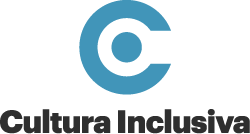 IV CONVOCATORIA CULTURA ACCESIBLE E INCLUSIVA 2020A IV Convocatoria viuse afectada polo contexto da excepcional crise sanitaria, económica e social ocasionada pola pandemia COVID-19, que condiciona a coordinación e realización dos proxectos conforme a planificación prevista. Despois da consulta realizada ás entidades desde a secretaría técnica, e de acordo coas respostas recibidas, o Padroado da Fundación  Emalcsa aprobou un marco de flexibilidade para a realización e xustificación dos proxectos neste difícil contexto, ao que a entidade poderá acollerse previa solicitude. En todo caso, a execución dos mesmos deberá contemplar e garantir todas as medidas sociosanitarias para a súa adecuada execución. *Deberá presentarse adxunto a este formulario un cronograma/calendario detallado e actualizado de todas as actividades/tarefas/eventos do proxecto de acordo ao novo período de execución solicitado.En ___________________, a ____ de_______________ de 2020Asdo.             (nome e apelidos do representante da entidade)1. DATOS DO SOLICITANTE1. DATOS DO SOLICITANTENome da Entidade CulturalTítulo do proxecto Nome do representante da entidadeTeléfono de contactoe-mail de contactoSOLICITUD APLICACIÓN MARCO EXCEPCIONAL COVID-192. TIPO DE MODIFICACIÓN SOLICITADASeleccione a opción ou opcións de flexibilidade da xustificación á que solicita acollerse e responda á información solicitada en cada caso. No apartado 3 deste formulario deberá xustificar as circunstancias que motivan a súa solicitude.SOLICITUDE DE APLICACIÓN DO MARCO EXCEPCIONAL COVID-19 A. Solicitude de prórroga do prazo de realización e xustificación do proxecto. A. Solicitude de prórroga do prazo de realización e xustificación do proxecto.En caso de presentar unha solicitude de prórroga do prazo de realización e xustificación, indique a nova data de realización do proxecto. Lembre que a ampliación de prazo aprobada polo Padroado da Fundación Emalcsa para a realización dos proxectos subvencionados é ata o 30 de novembro de 2020 e o prazo de presentación do informe final a que se refire a Base 11ª da convocatoria finalizará o xoves 10 de decembro de 2020 ás 14:00 h.A efectos informativos comunícaselle que, no caso de que o lanzamento da V Convocatoria admita a presentación de iniciativas que se desenvolvan a partir do 1 de novembro de 2020, non permitirá a execución simultánea de proxectos beneficiarios do programa en diferentes convocatorias (deberá finalizarse e xustificarse o primeiro antes de iniciar o novo).En caso de presentar unha solicitude de prórroga do prazo de realización e xustificación, indique a nova data de realización do proxecto. Lembre que a ampliación de prazo aprobada polo Padroado da Fundación Emalcsa para a realización dos proxectos subvencionados é ata o 30 de novembro de 2020 e o prazo de presentación do informe final a que se refire a Base 11ª da convocatoria finalizará o xoves 10 de decembro de 2020 ás 14:00 h.A efectos informativos comunícaselle que, no caso de que o lanzamento da V Convocatoria admita a presentación de iniciativas que se desenvolvan a partir do 1 de novembro de 2020, non permitirá a execución simultánea de proxectos beneficiarios do programa en diferentes convocatorias (deberá finalizarse e xustificarse o primeiro antes de iniciar o novo).Período orixinal de execución do proxecto(Data inicio/Data finalización)Novo período de execución do proxecto*(Data inicio/Data finalización) B. Solicitude de modificacións sustanciais cualitativas (sobre os obxetivos, alcance do proxecto e/ou actividades a desenvolver).En atención á Base 10.5 da presente convocatoria, enténdese como modificación substancial do proxecto aquela que afecte os obxectivos do mesmo, aos/ as beneficiarios, ao lugar, entre outros casos. Deberá detallarse de forma breve e  concisa as desviacións nos obxectivos, o alcance, ou as actividades a desenvolver segundo a súa previsión orixinal e explicar os novos alcances estipulados na presente solicitude. C. Solicitude de modificacións sustanciais sobre o orxamento aprobado C. Solicitude de modificacións sustanciais sobre o orxamento aprobado C. Solicitude de modificacións sustanciais sobre o orxamento aprobado C. Solicitude de modificacións sustanciais sobre o orxamento aprobadoEn atención á Base 10.5 da presente convocatoria, enténdese como modificación substancial do orzamento aquelas diferenzas maiores dun 20% nas partidas contempladas no orzamento. Lembre que as medidas de flexibilidade orzamentaria aprobadas polo Padroado son:A porcentaxe de gastos xerais imputados ao proxecto a que se refire a base 4.f da convocatoria amplíase ao 20% do orzamento aprobado ou do gasto realizado se é menor (para dar cabida principalmente á imputación de gastos de adquisición de material sanitario de protección do personal da entidade e dos participantes do proxecto e para a adecuación das instalacións ás medidas de prevención de contaxios dictadas polas autoridades competentes).Admitiranse xustificantes relativos á execución do proxecto ou a actividade ordinaria realizada pola asociación para gastos que se produciron entre o 1 de outubro de 2019 e o 30 de novembro de 2020.En atención á Base 10.5 da presente convocatoria, enténdese como modificación substancial do orzamento aquelas diferenzas maiores dun 20% nas partidas contempladas no orzamento. Lembre que as medidas de flexibilidade orzamentaria aprobadas polo Padroado son:A porcentaxe de gastos xerais imputados ao proxecto a que se refire a base 4.f da convocatoria amplíase ao 20% do orzamento aprobado ou do gasto realizado se é menor (para dar cabida principalmente á imputación de gastos de adquisición de material sanitario de protección do personal da entidade e dos participantes do proxecto e para a adecuación das instalacións ás medidas de prevención de contaxios dictadas polas autoridades competentes).Admitiranse xustificantes relativos á execución do proxecto ou a actividade ordinaria realizada pola asociación para gastos que se produciron entre o 1 de outubro de 2019 e o 30 de novembro de 2020.En atención á Base 10.5 da presente convocatoria, enténdese como modificación substancial do orzamento aquelas diferenzas maiores dun 20% nas partidas contempladas no orzamento. Lembre que as medidas de flexibilidade orzamentaria aprobadas polo Padroado son:A porcentaxe de gastos xerais imputados ao proxecto a que se refire a base 4.f da convocatoria amplíase ao 20% do orzamento aprobado ou do gasto realizado se é menor (para dar cabida principalmente á imputación de gastos de adquisición de material sanitario de protección do personal da entidade e dos participantes do proxecto e para a adecuación das instalacións ás medidas de prevención de contaxios dictadas polas autoridades competentes).Admitiranse xustificantes relativos á execución do proxecto ou a actividade ordinaria realizada pola asociación para gastos que se produciron entre o 1 de outubro de 2019 e o 30 de novembro de 2020.En atención á Base 10.5 da presente convocatoria, enténdese como modificación substancial do orzamento aquelas diferenzas maiores dun 20% nas partidas contempladas no orzamento. Lembre que as medidas de flexibilidade orzamentaria aprobadas polo Padroado son:A porcentaxe de gastos xerais imputados ao proxecto a que se refire a base 4.f da convocatoria amplíase ao 20% do orzamento aprobado ou do gasto realizado se é menor (para dar cabida principalmente á imputación de gastos de adquisición de material sanitario de protección do personal da entidade e dos participantes do proxecto e para a adecuación das instalacións ás medidas de prevención de contaxios dictadas polas autoridades competentes).Admitiranse xustificantes relativos á execución do proxecto ou a actividade ordinaria realizada pola asociación para gastos que se produciron entre o 1 de outubro de 2019 e o 30 de novembro de 2020.Modificación do orzamento solicitada Complete o siguiente cadro de forma detallada:Modificación do orzamento solicitada Complete o siguiente cadro de forma detallada:Modificación do orzamento solicitada Complete o siguiente cadro de forma detallada:Modificación do orzamento solicitada Complete o siguiente cadro de forma detallada:GASTOS APROBADOS (S/ MEMORIA DO PROXECTO/REFORMULACIÓN)GASTOS APROBADOS (S/ MEMORIA DO PROXECTO/REFORMULACIÓN)SOLICITUDE MODIFICACIÓN ORZAMENTARIASOLICITUDE MODIFICACIÓN ORZAMENTARIAPARTIDAS/GASTOSIMPORTE (€)PARTIDAS/GASTOSIMPORTE (€)Ex. Gastos de persoal 1.000 €Ex. Gastos de persoal 1.500 €3. XUSTIFICACIÓN DA SOLICITUDEDescriba breve e claramente o motivo da súa petición e achegue todos os documentos que considere necesarios para a aprobación da mesma. Deberá xustificarse cada tipo de modificación seleccionada para proceder á súa correcta avaliación.